LA TRANSITION DE L’ADOLESCENCE À L’ÂGE ADULTEQU’EST-CE QUE LE CANADA est AUJOURD’HUI ?TENDANCES & STATISTIQUESAttentes des adolescents en 2001Les attentes des adolescents, hommes et femmes, semblent être assez similaires en ce qui concerne les plans de projet (dans les limites de l’écart de 1 à 4% pour la plupart - sauf faire des heures supplémentaires pour aller de l’avant et s’impliquer dans la communauté et les voyages). Les statistiques reflètent un optimisme et une similitude de genre qui n’existaient peut-être pas dans les sondages précédents. La grande majorité des adolescents...s’attendent à poursuivre une carrière (hommes 93 % et femmes 96 %) et 86 % s’attendent à obtenir l’emploi qu’ils veulent lorsqu’ils obtiendront leur diplôme, mais seulement 62 % s’attendent à rester dans cet emploi. 88% prévoient de se marier et de rester mariés pour la vie. La plupart des deux (hommes 47 % de femmes 43 %) s’attendent à rester à la maison et à élever leurs enfants à un moment donné.96 % prévoient être propriétaires de leur propre maison, 79 % prévoient être plus à l’aise que leurs parents, mais seulement 44 % s’attendent à faire des heures supplémentaires.Observe les statistiques. Discute des différences entre les sexes... y en a-t-il et, dans l’affirmative, quels sont-ils ?L’un de ces taux de réponse serait-il différent aujourd’hui ? Lesquels ?Transitions de vie pour les adultes émergents en 2009Les premières tâches accomplies sont de quitter l’école et d’avoir un emploi à temps plein entre 18 et 28 ans. Les dernières tâches sont d’être en couple et d’avoir des enfants - dans cet ordre.Traverser les âges, avoir un départ de l’école et avoir un emploi à temps plein est plus élevé que de quitter la maison.Plus de 10% des 18-22 ans ont des enfants.Plus de 50% des 20-28 ans ont quitté l’école et ont un emploi à temps plein.50% vivent encore à la maison entre 22 et 24 ans.Saute à 75% par 28.Observe les données. Identifie qui est représenté Quelles sont les tâches accomplies le plus tôt possible ? Lesquels sont complets avant de quitter la maison ? Pourquoi toutes les tâches ne se produisent-ils pas en même temps ? Tire des conclusions sur les tendances ou les modèles qui se dessinent.Pourcentage de jeunes gens et les femmes qui fréquentent l’école 1921-1991Plus de gens reçoivent plus d’éducation que jamais auparavant en Canada. Cependant, il faut plus d’éducation pour obtenir un emploi aujourd’hui que ce qui était nécessaire pour obtenir un emploi dans le passé – une certaine dis-le est nécessaire pour être concurrentiel, mais pas nécessaire pour faire réellement le travail.Observe le tableau. Identifie les modèles ou les tendances qui semblent émerger. Quand penses-tu que l’âge de fin d’études a été porté à 16 ans ? Quand les études postsecondaires ont-elles été agrandies ? Compare ce qui se passe en fonction du sexe et au fil du temps.Pourcentage de la population âgée de 25 à 64 ans w Études postsecondaires 2009La moyenne de l’OCDE est de 37 %. Le Canada a le pourcentage le plus élevé d’études postsecondaires. Les différences sont frappantes pour les 25 à 34 ans. Américains et Canadiens sont pratiquement les mêmes pour les 45 à 54 ans. La jeune génération dépasse les générations plus âgées pour tous les pays. Les femmes sont en moyenne plus que les hommes dans tous les pays. 60 % des Femmes et 48 % des Hommes canadiens âgés de 25 à 34 ans ont fait des études postsecondaires.45 % des Femmes et 40 % des Hommes canadiens âgés de 45 à 54 ans ont fait des études postsecondaires.43 % des Femmes et 26 % des Hommes américains âgés de 25 à 34 ans ont fait des études postsecondaires.40 % des Femmes et 38 % des Hommes américains âgés de 45 à 54 ans ont fait des études postsecondaires.Observe les données. Identifie les modèles ou les tendances qui semblent apparaître. Compare notre façon de faire par rapport aux États-Unis et aux pays européens. Quelles différences entre les sexes remarques-tu, le cas échéant ? Comment penses-tu que nous ferons en 2016 ?Chômage et éducation 1990 – 2007Les taux de chômage les plus élevés selon le niveau de scolarité sont ceux qui ont un diplôme d’études secondaires, suivis d’un certificat ou d’un diplôme (apprentissage et collège), puis d’un baccalauréat (université). Cela est vrai pour chaque année, sauf en 2003, où les baccalauréats ont dépassé les certificats. Nous observons actuellement les taux de chômage les plus bas de tous les niveaux. 1993 6,5 % baccalauréat, 9,5 % diplôme, 11 % études secondaires2002 5 % baccalauréat, 6 % diplôme, 7,5 % études secondaires2007 4 % Baccalauréat, 5 %, Diplôme 2007, 6 % études secondairesObserve les statistiques.Identifie les modèles ou les tendances qui semblent émerger/apparaître. À quand les taux de chômage les plus élevés ont-ils été élevés ? Quels sont les groupes qui connaissent les taux de chômage les plus élevés ? Lequel semble le plus stable ? Lorsque les taux de chômage sont les plus élevés, que remarques-tu ? Quels groupes voient les leurs décliner maintenant ?Plus hauts niveaux de scolarité selon les données démographiques de 2009Les groupes démographiques qui ont les niveaux de scolarité les plus élevés sont ceux qui ne sont pas Canadiens de naissance et les minorités visibles. Le groupe qui a les niveaux les plus bas sont les Premières nations et les groupes ruraux. Les politiques d’immigration exigent que la grande majorité des immigrants aient un diplôme professionnel (à l’exclusion d’un faible pourcentage de réfugiés et de personnes parrainées par leur famille). Pour progresser en tant que minorité visible au Canada, vous devrez peut-être avoir plus d’éducation que la personne suivante.Lis le texte ci-dessus.Identifie les modèles ou les tendances évidents. Quel(s) groupe(s) a (ont) de la difficulté à obtenir un diplôme d’études secondaires ou moins à atteindre son plus haut niveau ? Quels sont les groupes qui connaissent les niveaux de scolarité les plus élevés ? Revenu moyen selon le plus haut niveau de scolarité, selon le sexe, 2009À tous les niveaux d’éducation, les hommes gagnent plus que les femmes (entre 15 000 et 10 000). Cet écart est le plus grand avec le moins d’éducation, et le plus faible avec l’éducation de l’université. Cela signifie que les groupes démographiques les plus pauvres sont les femmes qui n’ont pas fait d’études secondaires (moins de 28 %).38 000 pour les moins que le secondaire ; 40 000 lycées, 42 000 college, 47 000 ther  50 000 dans laniversitéObserve les données.Identifie les modèles ou les tendances qui semblent émerger/apparaître pour ces jeunes de 26 à 28 ans. Comment le revenu moyen des diplômés de sexe masculin et de la deuxième année se compare-t-il à chaque niveau de scolarité ? Comment le revenu moyen change-t-il selon le niveau de scolarité ? À ton avis, à quoi cela ressemblera-t-il huit ans après l’obtention du diplôme à chaque niveau?Âge Les jeunes adultes ont quitté la maison de 1971 à 2001Les jeunes adultes ont quitté la maison à un plus jeune âge en 1971 qu’en 2001. À travers les âges, les femmes partent plus tôt que les hommes.En 1971, 80 % des hommes et 90 % des femmes âgés de 25 ans avaient quitté la maison.En 2001, 60 % des hommes et 73 % des femmes âgés de 25 ans ont quitté la maison.En 2001, 90 % des hommes et 96 % des femmes âgés de 34 ans ont quitté la maison.Observe les statistiques.Identifie les modèles ou les tendances. En quoi l’âge de départ diffère-t-il entre les hommes et les femmes ? Compare les chiffres de 1971 avec ceux de 2001 – que remarques-tu ?Générations Raisons de quitter la dépression à la maison à la génération YLa majorité des jeunes adultes de la Dépression sont partis se marier, tout comme les baby-boomers. Cela se stabilise avec lesbaby-boomersde la deuxième vague et les membres de la génération Xcommencent à partir plus pour être indépendants et avoir leur propre place.Observe le tableau. Identifie les modèles ou les tendances. Comment les raisons de partir ont-elles changé ? Les résultats s’intègrent-ils à ce que tu saches de tes parents et grands-parents ? Tes propres projets ?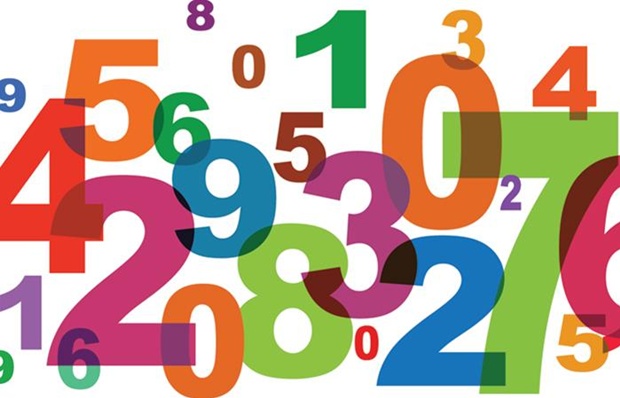 Hommes fréquentant les femmesLa lycéeHommes fréquentant les femmesLes études postsecondaires1921        23% 27%                   3% 2%1961        62% 56%              12% 5%  1991        79% 80%                                               32% 33%   Guerre/Dépression1ere vague de boomers2e vague de boomersGénération XGénération YSe marier 44%37%29%21%4%Travail24%17%16%11%3%École12%17%17%24%11%Indépendance10%20%29%26%10%